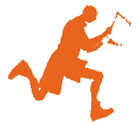 Bulletin d’Adhésion 2023Association « La 25e Heure du Livre »Association soumise à la loi du 1er Juillet 1901Nom, prénom : 	ou Raison sociale :	Représentée par : 	Adresse : 	Code postal : 	Ville : 	Tél : 	Email : 	Je déclare par la présente souhaiter devenir membre de l’association« La 25e Heure du Livre » pour l’année civile 2023.Barème des cotisations :Cotisation générale : 	20 €   Cotisation Scolaires, Étudiants et Demandeurs d’emploi : 	5 €   Cotisation Bienfaiteur à partir de :	50 € Mode de règlement : 		Date : …………………..(Si paiement par chèque, merci de le libeller à l’ordre de l’association « La 25e Heure du Livre »)								Signature : Les informations recueillies sont nécessaires pour votre adhésion. Conformément à la loi « Informatique et Libertés » du 6 Janvier 1978, vous disposez d’un droit d’accès et de rectification aux données personnelles vous concernant. Pour l’exercer, adressez-vous au secrétariat de l’association.Toute adhésion donne droit à une invitation à l’Assemblée Générale qui a lieu tous les ans.Il faut être à jour de sa cotisation pour prendre part aux votes lors de l’A.G.Bulletin à retourner à : La 25e Heure du Livre – 5, Rue des Jacobins – 72000 LE MANSTél : 02 43 24 09 68 | Mail : info@la25eheuredulivre.fr | Site : http://www.la25eheuredulivre.frUn reçu vous sera adressé en retour.